ProfilePartner at TPA Czech RepublicManaging partner and co-founder of the TPA group in the Czech RepublicMember of the Steering CommitteeAuditorTax advisorLecturer and Trainer for topics related to IAS/IFRSProfessional CareerSince 1993: Partner at TPA Czech RepublicMore than 20 years of experience in Audit, Due Dilligence and Accounting ConsultancyEducation and TrainingCertified Tax Advisor since 1999Certified Auditor since 1995Graduate of the University of Economics in PragueProfessional NetworksMember of the education panel of the Chamber of Auditors of the Czech RepublicLanguage SkillsCzechEnglishClient Focus / ServicesFinancial Due DiligenceIFRS/US GAAP ConsultancyStatutory AuditCorporate AccountingTrust FundsPost-acquisition consultancyAreas of ExpertiseAutomotiveEnergyInformation Technology & MediaReal EstateConstruction industryManufacturing industryHotel, Tourism & Leisure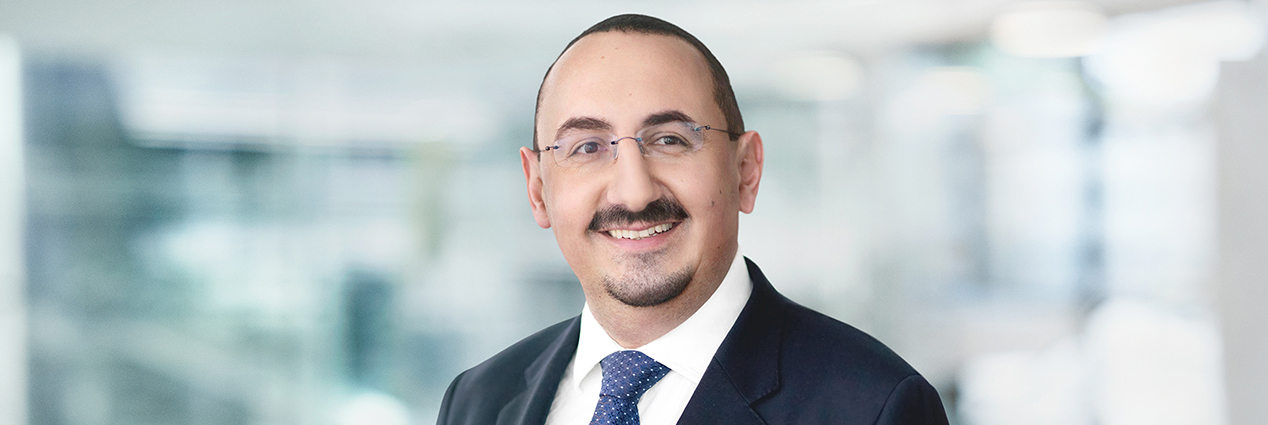 Rostislav KunešContactRostislav Kunešrostislav.kunes@tpa-group.czPhone: +420 222 826 211Cellphone: +420 602 317 471TPA Czech RepublicAntala Staška 2027/79 Prague 4, 140 00Phone: +420 222 826 311